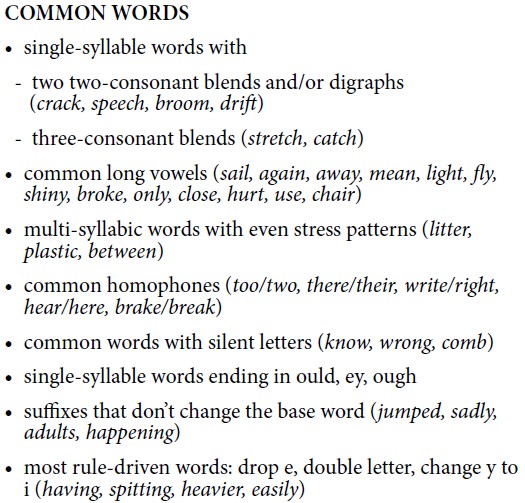 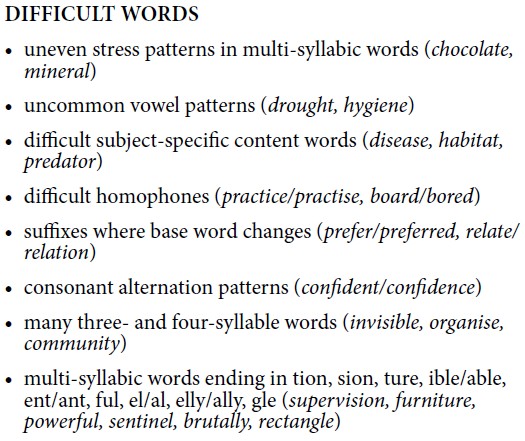 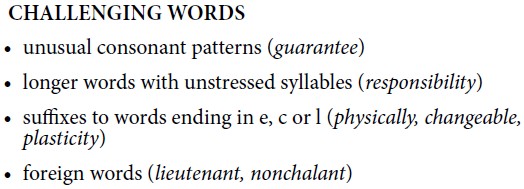 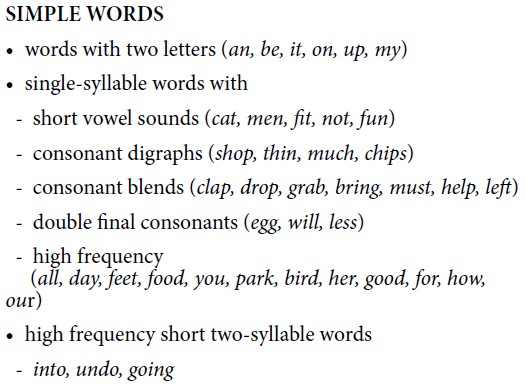 Category0123456Text StructureText StructureText StructureText StructureText StructureText StructureText StructureText StructureStructure (Imaginative)No evidence ofany structural components of an imaginative text.Minimal evidence ofstructure. May not contain all three parts (orientation, complication, resolution)Contains a beginning anda complication. Resolution is present but weak.Contains all threestructures and includes several complications AND/OR ideas. Uses plot devices.Coherent, controlled andcomplete narrative. Employs effective plot devices.Structure (Informative)No evidence of any structural components of an informative textMinimal evidence of informative structure.Text contains two clearlyidentifiable structural components OR all components are present but weakText contains anintroduction, a body and conclusion OR detailed longer text with two developed components and one weaker component.Coherent, controlled andcomplete information. All components are well developed.Structure (Persuasive)No evidence of any structural components of a persuasive textMinimal evidence of persuasive structure. Structural components not clearly identifiable OR one component only, e.g. an introduction or bodyText contains two clearly identifiable structural components OR all components are present but weakText contains an introduction, a body and conclusion OR detailed longer text with two developed components and one weaker componentCoherent, controlled and complete arguments. All components are well developed. Introduction with clear position statement AND body with reasons and detailed supporting evidenceAND conclusion that reinforces the writer’s positionPurposePurposePurposePurposePurposePurposePurposePurposeAudienceSymbols orResponse toShows basic awarenessInternally consistent textSupports readerSupports, engages/informs/Controls writer/readerAudiencedrawings which may have the intention of conveyingaudience needs is limited. Contains some simple written content. Text is veryof audience expectationsthrough attempting toorient the reader. Provides some info tothat attempts to support the reader by developing a shared understanding of context – i.e. containsunderstanding and attemptsto engage/inform/persuade the reader.persuades the reader through deliberate language choices and techniquesrelationship. Establishesstrong, credible voice.Crafts writing to influence reader by precise andAudiencemeaningshort or difficult tosupport readersufficient information forunderstanding and attemptsto engage/inform/persuade the reader.persuades the reader through deliberate language choices and techniquessustained languageAudiencemeaningmake any meaningunderstanding. Text isthe reader to follow theunderstanding and attemptsto engage/inform/persuade the reader.persuades the reader through deliberate language choices and techniqueschoices and techniques.Audiencemeaningfrom.short but easily read.text easilyunderstanding and attemptsto engage/inform/persuade the reader.persuades the reader through deliberate language choices and techniquesTakes readers’ values andAudiencemeaningfrom.short but easily read.text easilyunderstanding and attemptsto engage/inform/persuade the reader.persuades the reader through deliberate language choices and techniquesexpectations into accountIdeasNo evidence or insufficient evidenceText contains oneideaOR ideas appearunrelated to each other OR ideas are unrelated to topic on promptOne idea with simpleelaboration OR ideas are few and related but not elaborated OR many simple ideas that are related but not elaboratedIdeas are supported withsome elaboration OR many unelaborated ideas that relate plausibly (4 or more) OR one idea with more developed elaborationIdeas are elaborated andcontribute effectively to the writer’s position. Ideas may be elaborated by playing one side against the other, a refutation of other positions or opinions, explaining cause and effectIdeas are generated, selectedand crafted to be highly engaging, informative or persuasive. Ideas may be elaborated by playing one side against the other, a refutation of other positions or opinions, explaining cause and effectCategory0123456Devices (Imaginative)Symbols or drawings that attempt to convey meaning.Only namescharacters or gives their roles. Only names the setting. No other devices.Brief description of acharacter and setting but lacks consistency.Characterisation emergesthrough descriptions, actions or speech. Setting emerges through description of place and time.Details of characters areselected to create realistic characters. Maintains are setting throughout.Devices (Informative)Symbols or drawings that attempt to convey meaning.Graphics, pictures,tables, and charts,etc. if present are simple and unnecessary to understanding the textSome correct use oftechnical language.Graphic, pictures, tables, and charts, etc are present and are mostly supplementary to understanding the textUse of technical languageis integral to the text.Graphics support or are integral to understanding the text.Technical language is usedto enhance understanding.Graphics are intricate, extensive and are integral to making meaning of the text; may provide information not otherwise conveyed in the textDevices (Persuasive)Symbols or drawings that attempt to convey meaning.Uses a statement orstatements ofpersonal opinion AND/OR uses one or two instances of devicesUses three or moreinstances of persuasivedevices that support the writer’s position but do notpersuade the reader (at least two types)Uses some devices thatpersuade. Use is effectivebut not sustained (may also include some ineffective use)Sustained and effective useof persuasive devices.Effective devices are appropriate to style of argument and may appeal to one or more of the reader’s reason, values or emotionsLanguage FeaturesLanguage FeaturesLanguage FeaturesLanguage FeaturesLanguage FeaturesLanguage FeaturesLanguage FeaturesLanguage FeaturesVocabularySymbols or drawingsVery short scriptMostly simple verbs, adverbs, adjective or nouns and / or 2-3 precise words or word groups e.g, simple noun or verb groups4 or more precise words or word groupsSustained and consistent use of precise words and word groups that enhance meaning (may be some inaccurate or inappropriate word groups)A range of precise and effective words and word groups used in a fluent and articulate manner. Language use is well matched to style.CohesionSymbols or drawingsLinks are missing or incorrect. Short script. Often confusing for the readerSome correct links between sentences and most referring words are accurate. Reader may need to re-read to clarify meaning.Controlled use of cohesivedevices support reader understanding. Meaning is clear on first reading and text flows well in a sustained piece of writingA range of cohesive devicesis used correctly and deliberately to enhance reading and support underlying relationship. An extended, highly cohesive piece of writing showing continuity of ideas and tightly linked sections of textCategory0123456Para- graphingNo use of paragraphing / beginning senseWriting is organised into paragraphs mainly focused on a single ideaAll paragraphs arefocused on one idea or set of like ideas. At least one paragraph is logically constructed and contains a topic sentence and supporting detail paragraphs are correct but basicParagraphs are orderedand cumulatively build ideas across textSentence StructureNo evidence of sentencesSome correct formation of sentencesMost simple sentences are correctMost simple and compound sentences are correct and some complex sentences are correct. Meaning is predominantly clear.Simple and compound sentences are correct and most complex sentences are correct. Meaning is clear.Sentences correct. Demonstrates variety. Meaning is clear and sentences enhance meaning.All sentences are correct.Writing contains controlled and well- developed sentences that express precise meaning and are consistently effectivePunctuationNo evidence of correct punctuationSome use of capital letters to start OR full stops at endSome accurately punctuated sentences – at least 2, OR one correct sentence and one other appropriate punctuation markSentence levelpunctuation mostly correct (minimum of 80% of 5 sentencespunctuated correctly) AND some other correct punctuation (two or more examples of different types of other punctuation)All sentence punctuation correct.  Mostly correct use of other punctuationWriting contains accurate use of all applicable punctuation. A wide variety of punctuation is used correctly including direct speech, ; :SpellingNo conventional spellingFew examples of conventional spellingCorrect spelling of most simple words and some common wordsCorrect spelling of most simple words and most common wordsCorrect spelling of simple words, most common words, some difficult wordsCorrect spelling of simple words, most common words, at least 10 difficultCorrect spelling of all words, 10+ difficult ones some challenging words